Р А С П О Р Я Ж Е Н И Еот 16.10.2017 № 2114-рг. МайкопО предоставлении разрешения на отклонение от предельных параметров разрешенного строительства объекта капитальногостроительства по ул. Школьной, 237 г. МайкопаГражданка Бородащенко Светлана Николаевна обратилась в Комиссию по подготовке проекта Правил землепользования и застройки муниципального образования «Город Майкоп» с заявлением о предоставлении разрешения на отклонение от предельных параметров разрешенного строительства объектов капитального строительства – для реконструкции индивидуального жилого дома по ул. Школьной, 237                     г. Майкопа на расстоянии 0,8 м от границы земельного участка по ул. Школьной, 239 г. Майкопа и на расстоянии 1,5 м от границы земельного участка по ул. Школьной, 235 г. Майкопа и по красной линии ул. Школьной г. Майкопа.В соответствии с действующим законодательством проведены публичные слушания по проекту распоряжения Администрации муниципального образования «Город Майкоп» «О предоставлении разрешения на отклонение от предельных параметров разрешенного строительства объекта капитального строительства по ул. Школьной, 237 г. Майкопа» (заключение о результатах публичных слушаний опубликовано в газете «Майкопские новости» от 23.09.2017 №№ 525-530).В соответствии со статьей 40 Градостроительного кодекса Российской Федерации, Уставом муниципального образования «Город Майкоп» и Протоколом заседания Комиссии по подготовке проекта Правил землепользования и застройки муниципального образования «Город Майкоп» от 27.07.2017 № 50:1. Предоставить Бородащенко С.Н. разрешение на отклонение от предельных параметров разрешенного строительства объектов капитального строительства – для реконструкции индивидуального жилого дома по ул. Школьной, 237 г. Майкопа на расстоянии 0,8 м от границы земельного участка по ул. Школьной, 239 г. Майкопа и на расстоянии 1,5 м от границы земельного участка по ул. Школьной, 235 г. Майкопа и по красной линии ул. Школьной г. Майкопа.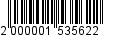 2. Управлению архитектуры и градостроительства муниципального образования «Город Майкоп» внести соответствующее изменение в информационную систему обеспечения градостроительной деятельности муниципального образования «Город Майкоп».3. Опубликовать настоящее распоряжение в газете «Майкопские новости» и разместить на официальном сайте Администрации муниципального образования «Город Майкоп».	4. Распоряжение «О предоставлении разрешения на отклонение от предельных параметров разрешенного строительства объекта капитального строительства по ул. Школьной, 237 г. Майкопа» вступает в силу со дня его опубликования.Глава муниципального образования «Город Майкоп»                                                                             А.В. НаролинАдминистрация муниципального 
образования «Город Майкоп»Республики Адыгея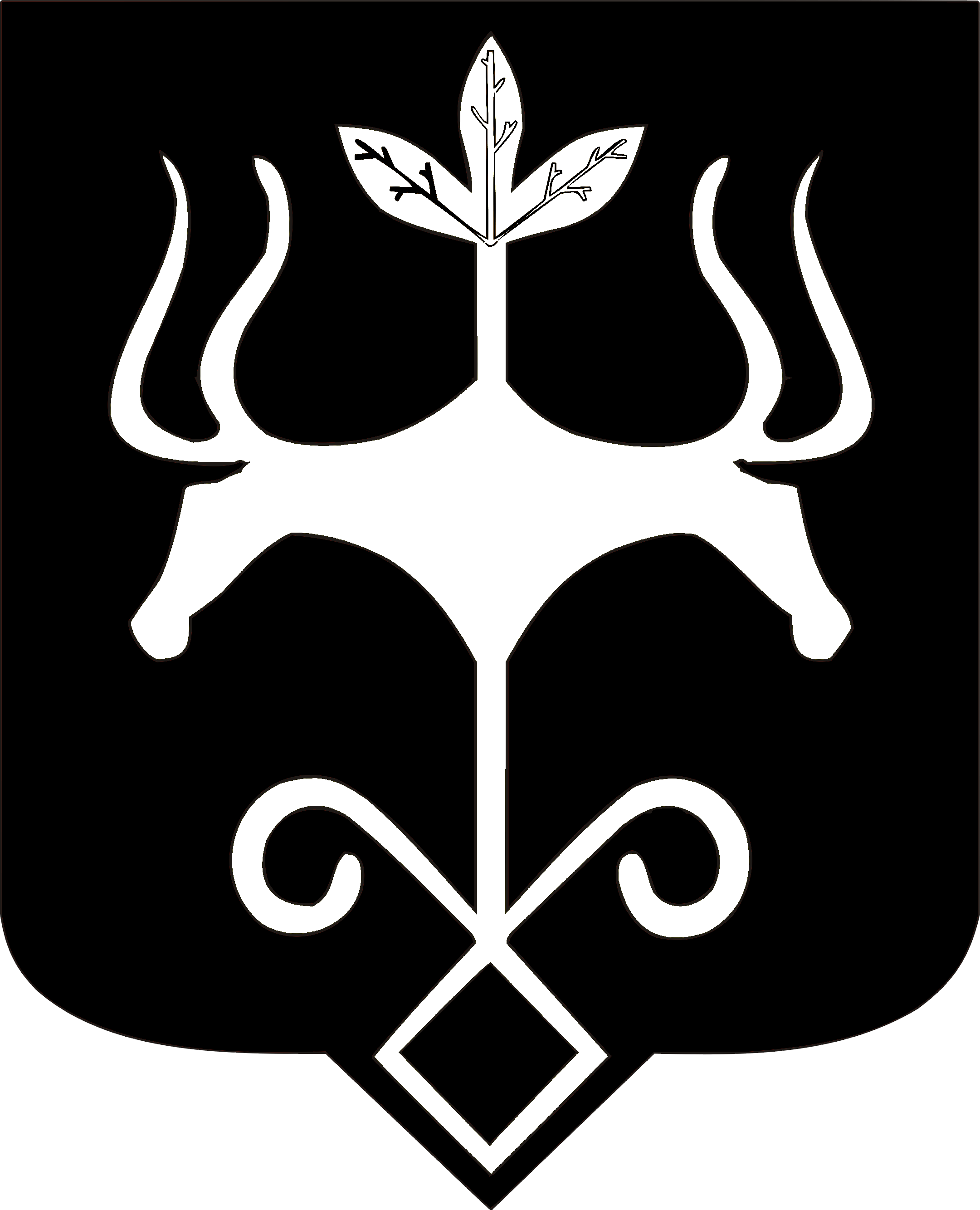 Адыгэ Республикэммуниципальнэ образованиеу
«Къалэу Мыекъуапэ» и Администрацие